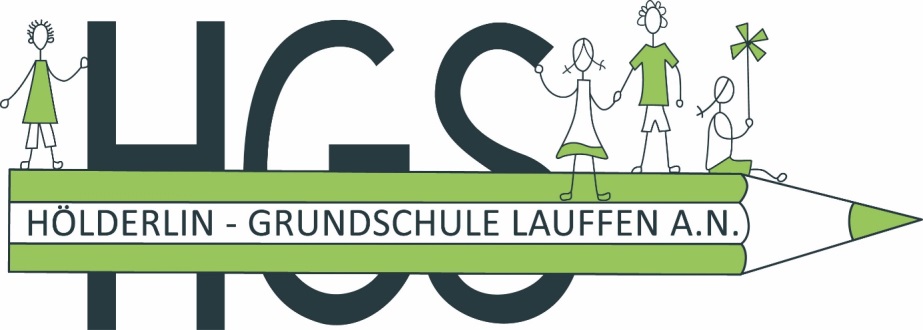 Hölderlin-Grundschule Charlottenstraße 87 74348 Lauffen a. N. Telefon 07133 4829 Fax 07133 962343 sekretariat@hoelderlin-grundschule.deSchulische Notfallbetreuung für die Klassen 1 bis 4 ab 11. Januar 2021Name des Kindes:	 ___________________________________________________ Anschrift:                 ___________________________________________________ Unser Kind ist in der Kernzeit angemeldet:    ja    nein  (zutreffendes ankreuzen) Abgabe möglichst zeitnahWir benötigen Notfallbetreuung im Zeitfenster der verlässlichen Grundschule (bitte ankreuzen). Wir benötigen Notfallbetreuung auch nachmittags bis: (bitte Uhrzeit eintragen) (Mittwochs und freitags nur mit Kernzeitbuchung möglich)Mittwoch: ____________________________________________Donnerstag:__________________________________________Freitag:______________________________________________Montag:______________________________________________Dienstag:_____________________________________________Voraussetzungen: Anspruch auf Notbetreuung haben Kinder, bei denen beide Erziehungsberechtigten bzw. die oder der Alleinerziehende von ihrem Arbeitgeber am Arbeitsplatz als unabkömmlich gelten. Dies gilt für Präsenzarbeitsplätze ebenso wie für Home-Office Arbeitsplätze. Auch Kinder, für deren Kindeswohl eine Betreuung notwendig ist, haben einen Anspruch auf Notbetreuung.Bescheinigung des Arbeitgebers bzw. Selbstbescheinigung bei Selbstständigen und Freiberuflern über Unabkömmlichkeit muss vorliegen.Erklärung, dass eine familiäre oder anderweitige Betreuung nicht möglich ist, muss vorliegen.Anschrift und Telefonnummer der/s Arbeitsgeber/s: ______________________________           ____________________________________________________________           ____________________________________________________________           ____________________________________________________________           ____________________________________________________________           ______________________________Datum, Unterschrift 1. Erziehungsberechtige/r_____________________________Datum, Unterschrift 2. Erziehungsberechtige/r _____________________________Stunde Zeit MontagDienstagMittwochDonnerstagFreitag1. 7.55- 8.40 2. 8.40- 9.25 3. 9.35- 10.20 4. 10.40- 11.25 5. 11.25- 12.10 Bitte ankreuzen:janeinBeide Eltern arbeiten im Bereich der kritischen InfrastrukturSie sind alleinerziehend.Eine Betreuung zur Gewährleistung des Kindeswohls ist erforderlich und liegt diesem Antrag bei.Eine Bescheinigung des Arbeitgebers über Unabkömmlichkeit liegt diesem Antrag bei.Eine anderweitige oder familiäre Betreuung ist nicht möglich. 